Муниципальное общеобразовательное учреждениеЛицей № 7     Дзержинского района г. ВолгоградаТелефоны: 58-33-17, адрес электронной почты: moy_liceum_7@mail.ruПоказатели качества питьевой водыВыполнила:ученица 9Г классаУзун Лилия АндреевнаРуководитель:Сергеева Марина ЕвгеньевнаВолгоград 2023ОглавлениеВведение«Вода – источник жизни» –  это высказывание наиболее полно отражает значение воды в жизни нашей планеты и каждого живого организма, её населяющего. В условиях современных факторов, негативно отражающихся на экологическом состоянии нашей планеты, всё чаще на просторах интернета и с экрана телевизора звучит тема о качестве воды, которую мы пьём. На этом фоне стало модным употреблять в пищу бутилированную воду из природных экологически чистых источников. С каждым годом количество производителей такой воды увеличивается. Это связано с высоким спросом на воду, ведь установка кулеров в учреждениях стало своеобразной нормой и хорошим тоном. Многие люди заказывают такую воду и для домашнего потребления.Наш лицей не является исключением. Практически в каждом кабинете стоят бутыли с водой, причем с разными этикетками. Мне стало интересно, одинаково ли хорошая вода поставляется разными производителями и насколько её свойства соответствуют заявленным на этикетке.Цель моей работы: собрать и изучить информацию о том, какую воду пьют дети нашего лицея и как её свойства влияют на организм человека и бытовые предметы.Предмет исследования: бутилированная питьевая вода различных производителей.Задачи:Выяснить, каково воздействие жёсткой воды на организм человека и бытовые предметы и ответить на вопрос: жёсткая вода – это хорошо или плохо?Изучить факторы, влияющие на жёсткость воды;Выяснить, воду каких производителей пьют дети в лицее;Определить жёсткость бутилированной воды, употребляемой школьниками нашего лицея и сравнить её между собой;Оценить достоверность информации на этикетках бутилированной воды и составить рейтинг производителей.Методы исследования: 1. Поиск тематической литературы в библиотеке, ее изучение и анализ. 2.	Обращение к интернет-источникам по данной теме.3.	Лабораторное определение жесткости исследуемых образцов бутилированной воды.Практическая значимость: данная работа может быть использована как основа для выбора производителя бутилированной питьевой воды.Гипотеза: бутилированная вода, употребляемая школьниками безопасна. Её состав соответствует указанному на упаковке.Глава I. ПИТЬЕВАЯ ВОДА, СВОЙСТВА И ОПРЕДЕЛЕНИЯ. Понятие питьевой воды Вода, которая не вредит здоровью человека и отвечает требованиям действующих стандартов качества, называется питьевой водой. Питьевая вода — вода после очистки из источника питьевого водоснабжения или доочистки из централизованных систем питьевого водоснабжения, по гигиеническим нормативам соответствующая требованиям безопасности (в настоящее время это «Единые санитарно-эпидемиологические и гигиенические требования к товарам, подлежащим санитарно-эпидемиологическому надзору (контролю)» Таможенного союза), упакованная в потребительскую тару и предназначенная для удовлетворения питьевых и бытовых потребностей человека либо для приготовления продукции, потребляемой человеком (пищевых продуктов, напитков, пищи).  [1]То есть, бутилированная вода – это вода не обязательно из экологически чистого природного источника (скважины). Производитель может взять воду из крана, пропустить ее через фильтры, разлить по бутылкам и продавать. 1.2. Показатели качества питьевой воды и стандарты качестваВ 2023 году на территории Российской Федерации действуют новые санитарные правила, объединившие более сотни документов СанПиН 1.2.3685-21 «Гигиенические нормативы и требования к обеспечению безопасности и (или) безвредности для человека факторов среды обитания». Глава III указанного выше документа содержит нормативы качества и безопасности воды. В таблице 3.3 [2], содержащейся в главе III приведены обобщенные показатели  качества различных видов питьевой воды – централизованного и нецентрализованного водоснабжения. К основным показателям качества относятся:общая минерализация (1000 – 1500 мг/дм3);общая жесткость (1,0 – 10,0 мг-экв/дм3)водородный показатель рН (6,0 – 9,0); растворенный кислород (менее 4,0 мг/л);окисляемость (не более 15,0 – 30,0 мгО2/дм3).Наряду с СанПин на территории Российской Федерации действует ГОСТ 32220-2013. «Вода питьевая, расфасованная в емкости. Общие технические условия», который в зависимости от качества питьевой воды классифицирует ее на [4]:первая категория: вода питьевого качества (независимо от источника ее получения) безопасная для здоровья, полностью соответствующая критериям благоприятности органолептических свойств, безопасности в эпидемическом и радиационном отношении, безвредности химического состава и стабильно сохраняющая свои высокие питьевые свойства;высшая категория – вода питьевого качества безопасная для здоровья из самостоятельных подземных (родниковых или артезианских) водоисточников, надежно защищенных от биологического и химического загрязнения, и оптимальная по качеству. При сохранении всех критериев для расфасованной воды первой категории расфасованная вода высшей категории должна удовлетворять физиологическим потребностям человека по содержанию основных биологически необходимых макро- и микроэлементов и более жестким нормативам по ряду органолептических, физико-химических покахателей и химическому составу.Минерализация воды показывает содержание в питьевой воде растворенных солей. Повышение солесодержания ухудшает вкусовые качества воды – она становится горькой или излишне соленой. [3]Жесткость — комплексный показатель, в большей степени зависящий от концентрации в воде ионов кальция и магния. Количественно измеряется в мг-экв/л (миллиграмм-эквивалент на литр). Вода глубоких подземных источников имеет более высокую жесткость (8-10 мг-экв/л), а поверхностных источников — относительно небольшую (3-6 мг-экв/л).Доказано, что жесткая вода негативно влияет на организм. При взаимодействии с мылом образуются «мыльные шлаки», которые не смываются с кожи, разрушают естественную жировую пленку, защищающую от старения и неблагоприятных климатических факторов, забивают поры, образуют на волосах микроскопическую корку, тем самым вызывая сыпь, зуд, сухость, перхоть, шелушение. Кожа не только преждевременно стареет, но и становится чувствительной к раздражениям и расположенной к аллергическим реакциям.Высокая жесткость ухудшает органолептические свойства питьевой воды, придавая ей горьковатый вкус и оказывая отрицательное действие на органы пищеварения. Соли кальция и магния, соединяясь с животными белками, которые мы получаем из еды, оседают на стенках пищевода, желудка, кишечника, осложняют их перистальтику (сокращение), вызывают дисбактериоз, нарушают работу ферментов и в конечном итоге отравляют организм. Постоянное употребление воды с повышенной жесткостью приводит к снижению моторики желудка и накоплению солей в организме.От воды, переполненной ионами кальция и магния, чрезмерно страдает сердечно-сосудистая система. Продолжительное использование жесткой воды чревато возникновением заболеваний суставов (артритов, полиартритов), образованием камней в почках и желчных путях.Кроме того, что жесткая вода отрицательно влияет на здоровье, еще приносит много неприятностей в быту. Она нежелательная для мытья посуды и стирки – посуда тускнеет, а ткани быстро изнашиваются. Огромный вред наносится бытовой технике: бойлерам, стиральным и посудомоечным машинам, электрочайникам и кофеваркам. Соли кальция и магния, осаждаясь на нагревательных элементах, образуют твердые известковые отложения (накипь) и довольно скоро выводят оборудование из строя. [3]Излишне мягкая вода (менее 1,5 мг-экв/л), также неполезна для здоровья. Такая вода при регулярном употреблении способна вымывать из организма жизненно необходимые ионы кальция, что может привести к остеопорозу, кариесу, сердечно-сосудистым заболеваниям. Окисляемость характеризует содержание в воде растворенных органических соединений. Высокие показатели окисляемости означают, что вода сильно загрязнена бытовыми стоками.Показатель pH показывает активность ионов водорода (или гидроксид-ионов). При pH=7 вода нейтральная, при pH меньше 7 — кислая, при pH больше 7 —щелочная.1.3. Происхождение и классификация жёсткостиОписанные в разделе 1.2 химические свойства воды показали, что одним из основных показателей, характеризующих возможность применения воды для употребления в пищу и бытовых нужд является жесткость. Жесткость воды обуславливается преимущественно наличием в ее составе ионов кальция (Ca2+) и магния (Mg2+), а также других щелочноземельных металлов, присутствующих во всех минерализованных водах. Их источником являются природные залежи известняков, гипса и доломитов СаСО3·MgСО3. Ионы кальция и магния поступают в воду в результате взаимодействия растворенного диоксида углерода с минералами и при других процессах растворения и химического выветривания горных пород. СаСО3↓ + СО2 + Н2О → Са(НСО3)2Источником этих ионов могут служить также микробиологические процессы, протекающие в почвах на площади водосбора, в донных отложениях, а также сточные воды различных предприятий. По концентрации химических веществ [7] выделяются следующие виды жесткости:Карбонатная жёсткость (временная, устранимая) – зависит от наличия в воде (при рН>8.3) карбонатов, гидрокарбонатов кальция и магния (Ca(HCO3), Mg(HCO3)2, CaCO3, MgCO3). Она ликвидируется с помощью обычного кипячения воды. Са(НСО3)2 = СО2 + СаСО3 + Н2О  Mg(HCО3)2 = СО2 + MgCО3 + Н2О MgCО3 + Н2О = Mg(OH)2 + CО2Некарбонатная жёсткость (постоянная) – Возникает из-за присутствия других солей, например: CaSO4, Ca(Cl)2, MgSO4, Mg(Cl)2. При кипячении воды не устраняется.Общая жёсткость – представляет собой суммарную концентрацию ионов кальция и магния. Представляет собой сумму карбонатной и некарбонатной жесткости.В соответствии с ГОСТ 31865-2012 «Вода. Единица жёсткости» за единицу измерения жёсткости в России принят градус (ºЖ), величина которого равна 1 мг-экв/л (в числовом выражении это соответствует концентрации Ca или Mg, эквивалентной 1/2 ммоль на литр)[8].Классификация воды по жесткости [7] представлена в таблице 1.1.Таблица 1.1. Классификация воды по жесткостиВ соответствии с требованиями СанПиН 1.2.3685-21 жесткость питьевой воды должна быть не выше 7 мг-экв/л.Глава II. ВОДА, КОТОРУЮ МЫ ПЬЕМ2.1. Торговые марки бутилированной водыКогда я занялась изучением темы питьевой бутилированной воды, меня поразило многообразие торговых марок, встречающихся в кабинетах нашего лицея. Но для изучения я выбрала следующие:Вода для всей семьи «Верта», добытая из артезианской скважины источника №235 Вертячинского месторождения подземных питьевых вод и прошедшая антимикробную обработку. Изготовитель ООО «Верта» уверяет, что химический состав воды соответствует рекомендациям Всемирной организации здравоохранения для питьевых вод и по большинству показателей значительно превосходит требования к безопасности химического состава по ГОСТ 32220-2013, не образует накипи в процессе нагрева и кипячения, не изменяет вкус напитков, приготовленных на её основе, имеет сбалансированный макро- и микроэлементарный состав и рекомендована для ежедневного неограниченного потребления. Адрес производства: Российская Федерация, Волгоградская область, Городищенский район, х. Вертячий, ул. Мира, д.1А;Питьевая вода «Родной источник», подходящая для постоянного употребления, изготовленная по ТУ 11.07.11-002-81596006-2019. На сайте воды «Родной источник» [5] содержится информация о том, что вода этой марки – доочищенная негазированная питьевая. Проходит многоступенчатую очистку (в том числе обратным осмосом), при этом используются новейшие технологии и высококачественное оборудование. Адрес производства: Российская Федерация, Волгоградская область, г. Волгоград, ул. Рижская, д.16;Вода минеральная природная столовая питьевая «Кубай» негазированная, добытая из скважины №3-Е Нижнеермоловского участка (село Нижняя Ермоловка, Карачаево-Черкесская Республика). По информации производителя АО фирмы «Меркурий» вода обработана УФ-облучением. Адрес производства: Российская Федерация, Карачаево-Черкесская Республика, г. Черкесск, ул. 1-я Подгорная, д.41.2.2. Химический состав бутилированной воды различных марокВ предыдущем разделе описаны три торговые марки бутилированной воды: питьевая из артезианского источника, доочищенная водопроводная и столовая минеральная. На этикетках бутилированной воды приведен её химический состав. Для удобства сравнения, составы рассматриваемых образцов я объединила в таблице 2.1.Таблица 2.1. Химический состав бутилированной водыКак видно из таблицы 2.1 жесткость воды колеблется в широких пределах.  Наибольшее количество ионов кальция и магния содержится в артезианской воде «Верта». В доочищенной воде «Родной источник» и горной воде «Кубай» заявлено примерно одинаковое количество ионов кальция и магния.Фотографии бутилированной воды, выбранной для исследования представлены в Приложении 1.Глава III. ОПРЕДЕЛЕНИЕ ЖЁСТКОСТИ ВОДЫ3.1. Методы определения жёсткости водыМетоды определения жесткости воды описаны в ГОСТ 31954-2012 «Вода питьевая. Методы определения жесткости». Этот стандарт распространяется на природные (поверхностные и подземные) воды, в том числе воды источников питьевого водоснабжения, а также на питьевую воду, в том числе расфасованную в емкости. ГОСТ описывает три метода определения жесткости 6:метод А – комплексонометрический;метод Б – атомной спектрометрии – для определения массовой концентрации ионов кальция и магния;метод В – атомной спектрометрии – арбитражный по отношению к другим методам определения жесткости. Сущность комплексонометрического методаМетод основан на образовании комплексных соединений трилона Б с ионами щелочноземельных элементов. Определение проводят титрованием пробы раствором трилона Б при рН=10 в присутствии индикатора. Метод сложный и самый точный.Титрование проводится в аммиачной среде при значении рН раствора в пределах 9-10. Трилон Б (комплексон III) – это динатриевая соль этилендиамминтетрауксусной кислоты (NaO2CCH2)2N(CH2)2N(CH2CO2H)2, сокращенно – Na2H2ЭДТА. Na2H2ЭДТА + Са2+ (или Mg2+) → Na2CaЭДТА + 2H+ Хромоген образует с ионами магния и другими ионами относительно непрочные комплексные соединения, окрашенные в красно-фиолетовый цвет. При титровании трилоном Б, содержащиеся в воде ионы Са2+ и Mg2+, а также ионы Cu2+, Zn2+, Mn2+, Cd2+, Ni2+, Al3+, Fе2+, Fe3+ реагируют с ним и образуют малодиссоциированные бесцветные прочные комплексные соединения. В конце титрования ионы магния, кальция и другие переходят от комплексного соединения с хромогеном к трилону Б, с образованием прочных бесцветных комплексов. Поэтому в точке эквивалентности красно-фиолетовая окраска раствора исчезает. Однако раствор не обесцвечивается, а окрашивается в сине-фиолетовый цвет – цвет самого хромогена эриохрома черного при рН = 9-10 (аммиачный буфер). Это указывает на окончание титрования. Так как трилон Б образует прочные комплексы со всеми катионами кальция и магния вне зависимости от характера аниона, то этим методом определяют именно общую жесткость воды6.Лабораторное определение жесткости водыС целью определения жесткости воды, были отобраны пробы из бутылей:Проба №1 – «Верта»;Проба №2 – «Родной источник»;Проба №3 – «Кубай».Для проведения опытов лабораторией Волгоградского государственного аграрного университета были предоставлены готовые растворы: раствор  трилона Б молярной концентрации 0,05Н;буферный раствор (аммиачно-аммонийный буферный раствор (NН4ОН + NН4С1; рН = 10);раствор индикатора (хромоген).Жёсткость воды Ж определялась по формуле 6:, гдегде М- коэффициент пересчета, равный 2 СТР, СТР – концентрация раствора трилона Б, моль/м (ммоль/дм); F - множитель разбавления исходной пробы воды при консервировании (как правило F=1); K - коэффициент поправки к концентрации раствора трилона Б; Vтр - объем раствора трилона Б, израсходованный на титрование, см3 ; Vпр - объем пробы воды, взятой для анализа, см3.Для каждого типа воды проводилось по три измерения. Результаты определения представлены в таблице 3.1.Таблица 3.1. Результат лабораторного исследованияФотоотчет по лабораторному определению общей жесткости воды представлен в Приложении 2.Кроме того, для каждой из проб было проведено определение содержания ионов кальция. Методы определения ионов кальция устанавливает ГОСТ 23268.5-78 «Воды минеральные питьевые лечебные, лечебно-столовые и природные столовые» 9.В настоящей работе использован титриметрический метод определения ионов кальция.Для проведения опытов лабораторией Волгоградского государственного аграрного университета были предоставлены готовые растворы:мурексида;натрия гидроокиси молярной концентрации 2Н;раствора  трилона Б молярной концентрации 0,05Н.Массовая концентрация ионов кальция рассчитывается по формуле:, гдегде Vтр - объем раствора трилона Б, израсходованный на титрование, см3; Vпр - объем пробы воды, взятой для анализа, см3; М – концентрация раствора трилона Б, моль/м (ммоль/дм); 40,08 – молярная масса иона кальция, г/моль.Для каждого типа воды проводилось по три измерения. Результаты определения представлены в таблице 3.2.Таблица 3.2. Результат лабораторного исследованияФотоотчет по лабораторному определению содержания ионов кальция в бутилированной воде представлен в Приложении 2.Анализ полученных результатовВ таблице 3.3 представлен сравнительный анализ полученных результатов лабораторного исследования с показателями, заявленными Производителями бутилированной воды.Таблица 3.3. Анализ полученных данныхКак видно из таблицы 3.3:У воды торговой марки «Верта» общая жесткость, полученная в ходе лабораторного исследования выше, чем заявленная производителем. Содержание ионов кальция, определенное лабораторным путем, не превышает значения, заявленного Производителем;У воды торговой марки «Родной источник» общая жесткость и содержание ионов кальция, определенные в ходе лабораторного исследования попадают в диапазон значений, заявленных Производителем;У воды торговой марки «Кубай» общая жесткость и содержание ионов кальция, определенные в ходе лабораторного исследования ниже значений, заявленных Производителем;Вода торговых марок «Верта» и «Родной источник» относятся к категории «мягкая», вода торговой марки «Кубай» - к категории «очень мягкая».ЗаключениеВ рамках подготовки исследовательской работы, мною были:изучены справочные и нормативные материалы о химическом составе питьевой воды и факторах, негативно влияющих на организм человека и бытовые приборы;собрана информация о торговых марках бутилированной воды, употребляемой школьниками нашего лицея;изучены методики лабораторного определения жесткости воды и содержания ионов кальция;проведены лабораторные исследования по определению жесткости воды и содержания ионов кальция;выполнен сравнительный анализ полученных результатов лабораторного исследования с показателями, заявленными Производителями бутилированной воды.Я считаю, что цель, которая была поставлена при выполнении исследовательской работы, мною достигнута. Гипотеза подтверждена частично. Исследуемые образцы бутилированной воды являются безопасными для употребления школьниками и для бытовых приборов и посуды, но результаты лабораторного исследования не по всем торговым маркам совпали с показателями, заявленными Производителями. Самой честной оказалась торговая марка «Родной источник».Практическая значимость моей работы состоит в том, что результаты проведенных лабораторных исследований можно использовать при выборе торговой марки бутилированной воды.Список использованных источников и литературы1. Официальный интернет-портал РОСКОНТРОЛЬ. – Режим доступа: https://roscontrol.com/project;2. СанПиН 1.2.3685-21 Гигиенические нормативы и требования к обеспечению безопасности и (или) безвредности для человека факторов среды обитания;3. Официальный интернет-портал Вода.ру. – Режим доступа: https://www.vo-da.ru/articles/sostav-vody/pokazateli-kachestva-vody;4. ГОСТ 32220-2013. Вода питьевая, расфасованная в емкости;5. Официальный интернет-портал Аква Маркет. – Режим доступа: https://aqua-work.ru;6. ГОСТ 31954-2012. Вода питьевая. Методы определения жесткости;7. Официальный интернет-портал Независимого испытательного центра Vodalab. – Режим доступа: https://vodalab.ru/zhestkost-vody-2/?ysclid=lebvkktvgj311617506;8. ГОСТ 31865-2012 Вода. Единица жёсткости;9. ГОСТ 23268.5-78 Воды минеральные питьевые лечебные, лечебно-столовые и природные столовые. Методы определения ионов кальция и магния.ПРИЛОЖЕНИЯПриложение 1Бутилированная вода, выбранная для исследованияторговая марка «Верта»:торговая марка «Родной источник»:торговая марка «КуБай»:Приложение 3Определение жесткости водыторговая марка «Верта»:торговая марка «Родной источник»:торговая марка «КуБай»:Приложение 3Определение содержания ионов кальцияторговая марка «Верта»:торговая марка «Родной источник»:торговая марка «КуБай»:Введение3Глава I. Питьевая вода, свойства и определенияПонятие питьевой воды Показатели качества питьевой воды и стандарты качестваПроисхождение и классификация жесткости 4446Глава II. Вода, которую мы пьем82.1. Торговые марки бутилированной воды2.2. Химический состав бутилированной воды различных марок88Глава III. Определение жёсткости воды3.1. Методы определения жёсткости воды3.2. Сущность комплексонометрического метода3.3. Лабораторное определение жесткости воды3.4. Анализ полученных результатов1010101112Заключение14Список использованных источников и литературы15Приложения 16ХарактеристикаЖесткость, мг-экв/лОчень мягкая водаДо 1,5Мягкая водаОт 1,5 до 4,0Вода средней жесткостиОт 4,0 до 8,0Жесткая водаОт 8,0 до 12,0Очень жесткая водаБолее 12,0НаименованиеФормула«Верта»«Родной источник»«Кубай»НаименованиеФормулаСодержание, мг/лСодержание, мг/лСодержание, мг/лГидрокарбонатыНСО3-не более 2805 – 20050 – 200ХлоридыCl-не более 1800 – 503 – 25СульфатыSO42-не более 1700 – 505 – 30КальцийCa2+не более 905 – 505 – 50МагнийMg2+не более 400 – 251 – 20НатрийNa+информация отсутствует0 – 501 – 20КалийK+не более 100 – 500,1 – 10Общая минерализацияОбщая минерализация250 – 45050 – 100050 – 350Общая жёсткостьОбщая жёсткость2,0 – 2,5 от 1,5 до 71,17№ итерацииVпр, см3Vтр, см3∆Ж, мг-экв/дм3Проба №1 – «Верта»Проба №1 – «Верта»Проба №1 – «Верта»Проба №1 – «Верта»1501,73,3322501,83,3323501,53,332Проба №2 – «Родной источник»Проба №2 – «Родной источник»Проба №2 – «Родной источник»Проба №2 – «Родной источник»1500,91,522500,81,523500,61,52Проба №3 – «Кубай»Проба №3 – «Кубай»Проба №3 – «Кубай»Проба №3 – «Кубай»1250,40,7342250,30,7343250,40,734№ итерацииVпр, см3Vтр, см3Х(Ca2+), мг/л 1300,746,762300,446,763300,546,761300,320,042300,220,043300,220,041100,014,0082100,024,0083100,014,008НаименованиеФормула«Верта»«Родной источник»«Кубай»НаименованиеФормулаСодержание, мг/лСодержание, мг/лСодержание, мг/лЗаявлено производителем:Заявлено производителем:Заявлено производителем:Заявлено производителем:Заявлено производителем:Общая жёсткостьОбщая жёсткость2,0 – 2,5 от 1,5 до 71,17Получено в результате лабораторного исследования:Получено в результате лабораторного исследования:Получено в результате лабораторного исследования:Получено в результате лабораторного исследования:Получено в результате лабораторного исследования:Общая жёсткостьОбщая жёсткость3,3321,520,734Заявлено производителем:Заявлено производителем:Заявлено производителем:Заявлено производителем:Заявлено производителем:КальцийCa2+не более 905 – 505 – 50Получено в результате лабораторного исследования:Получено в результате лабораторного исследования:Получено в результате лабораторного исследования:Получено в результате лабораторного исследования:Получено в результате лабораторного исследования:КальцийCa2+46,7620,044,008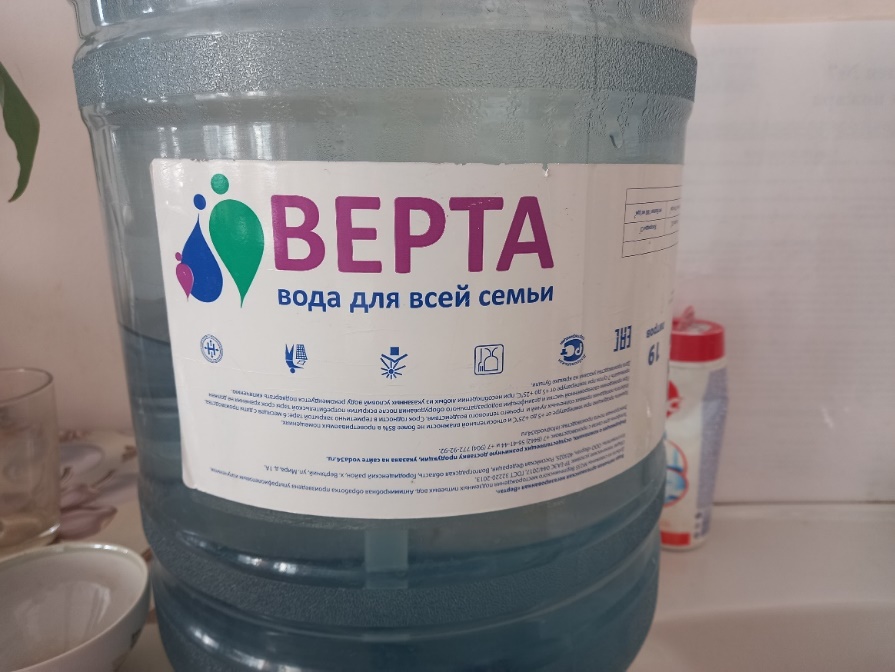 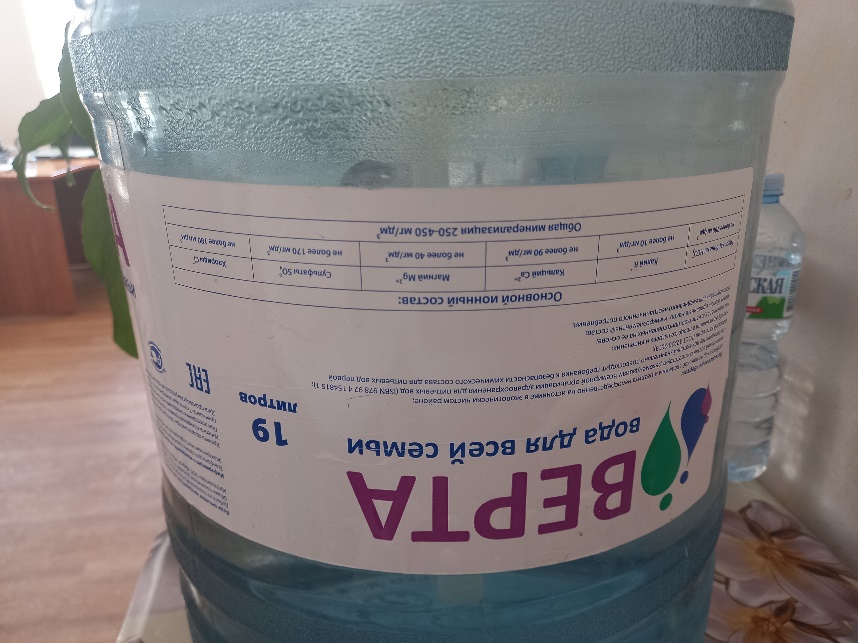 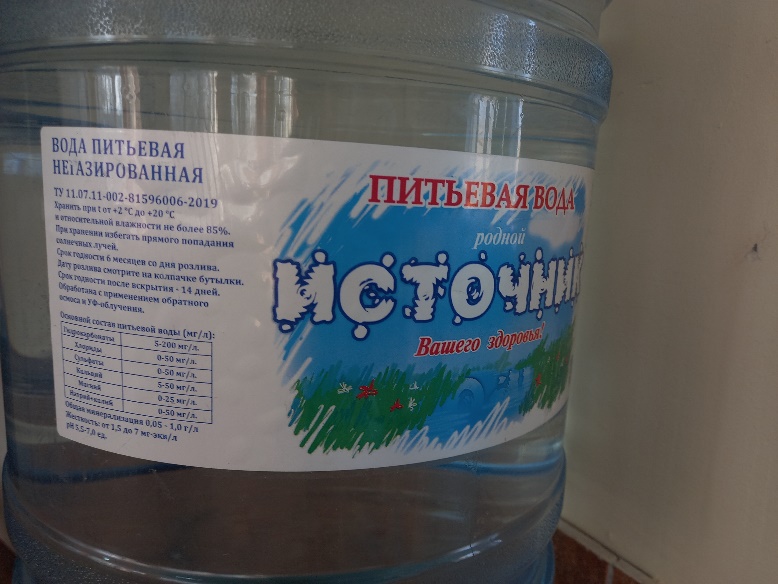 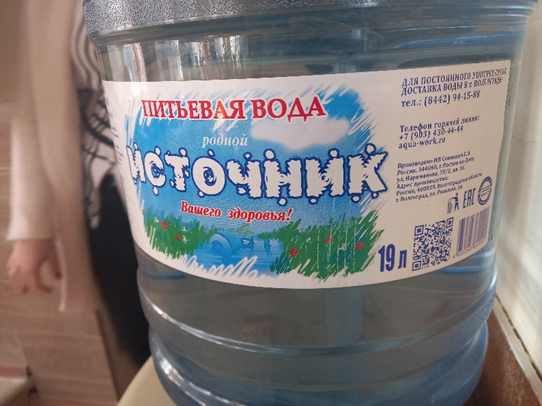 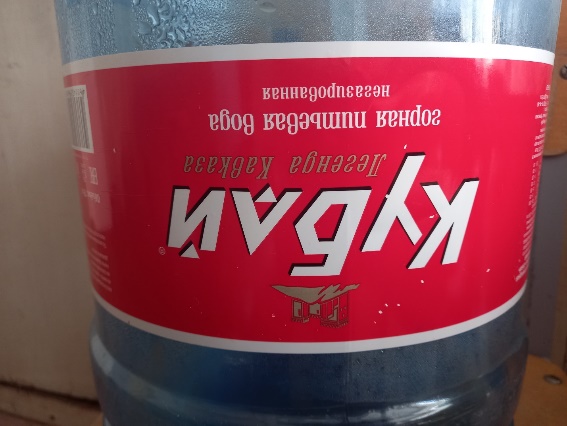 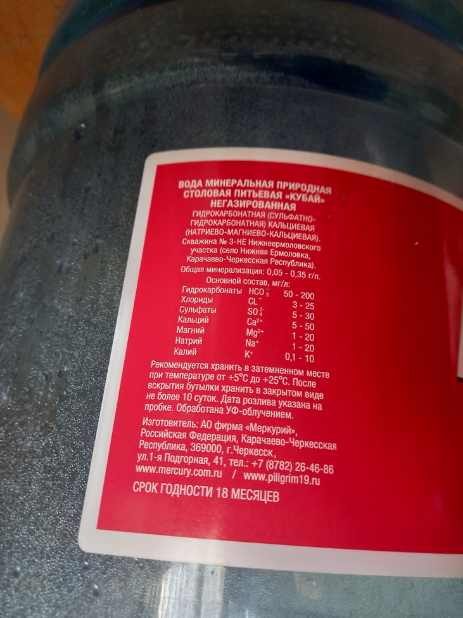 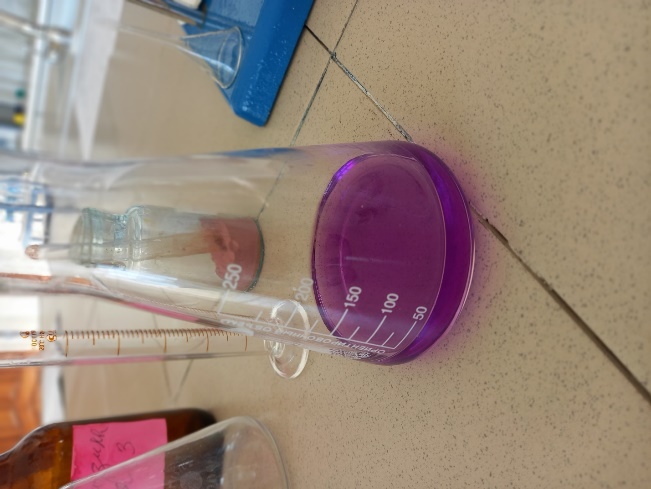 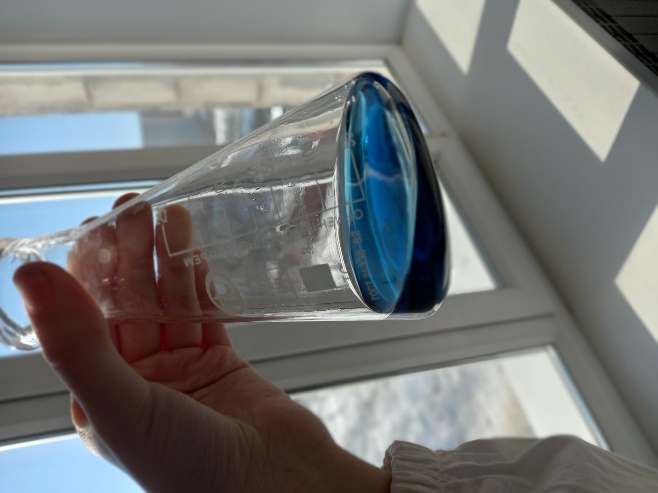 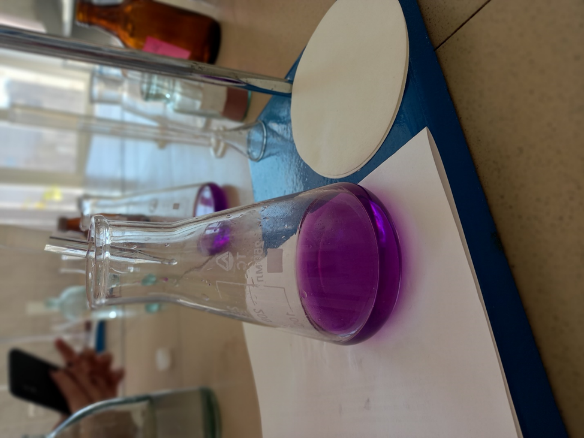 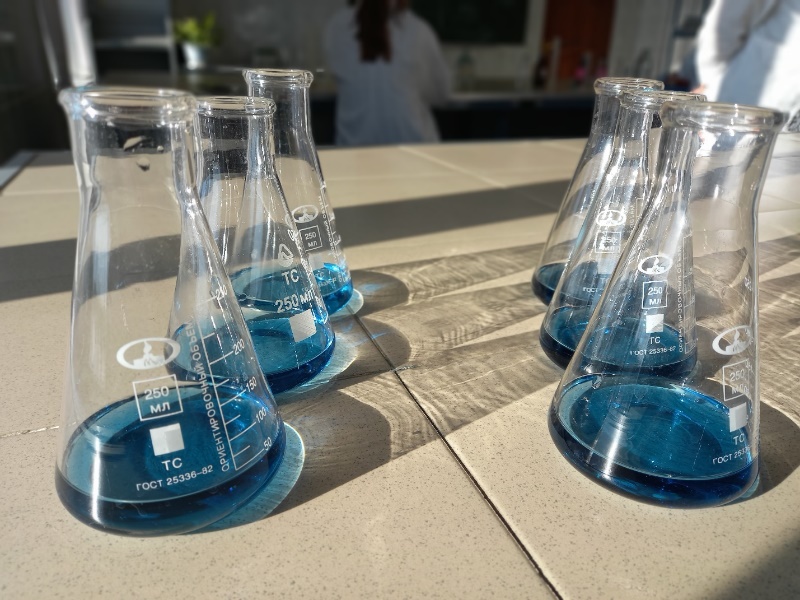 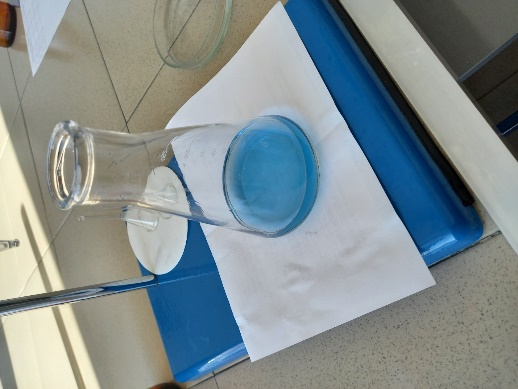 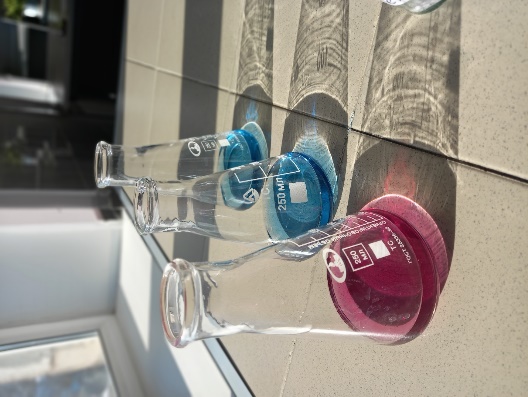 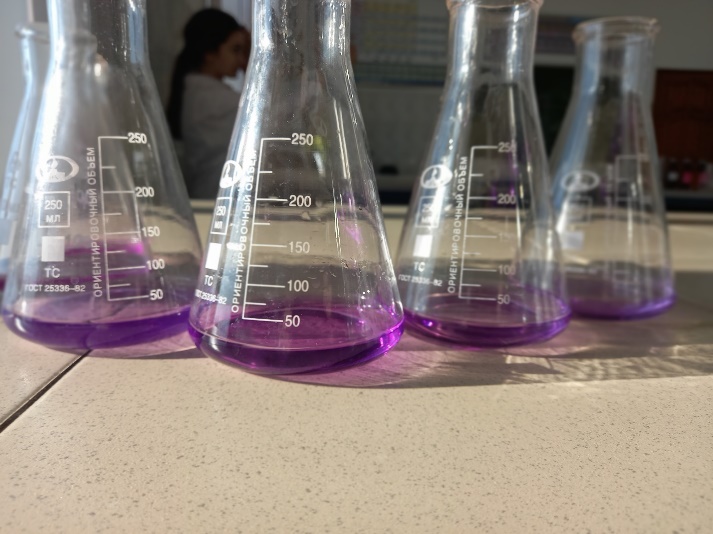 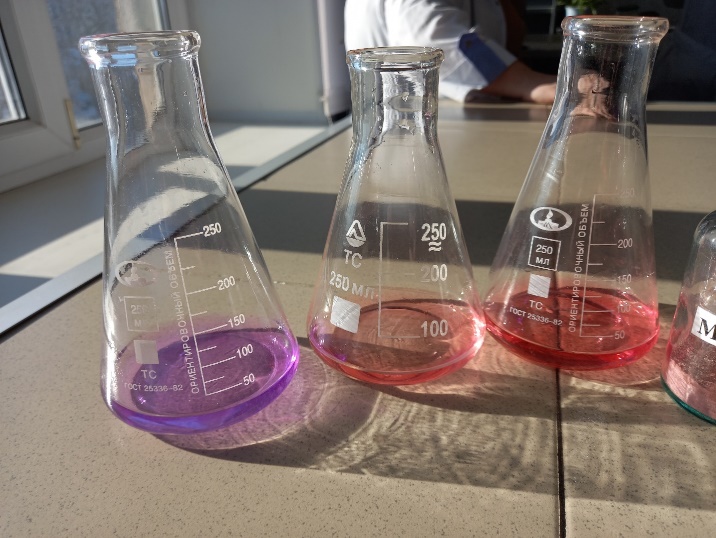 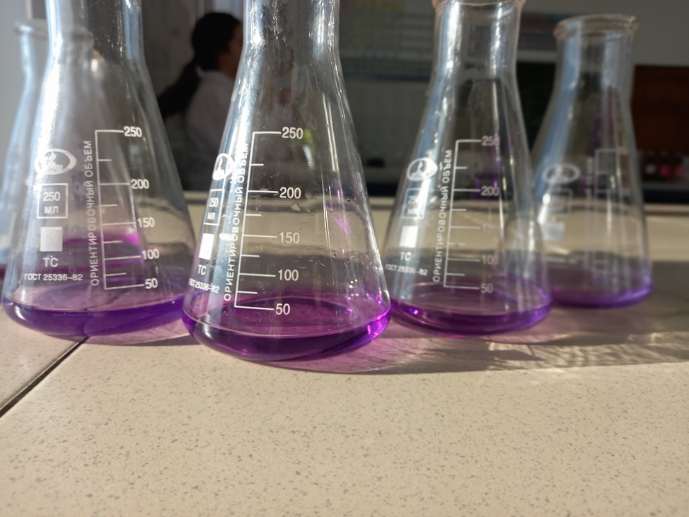 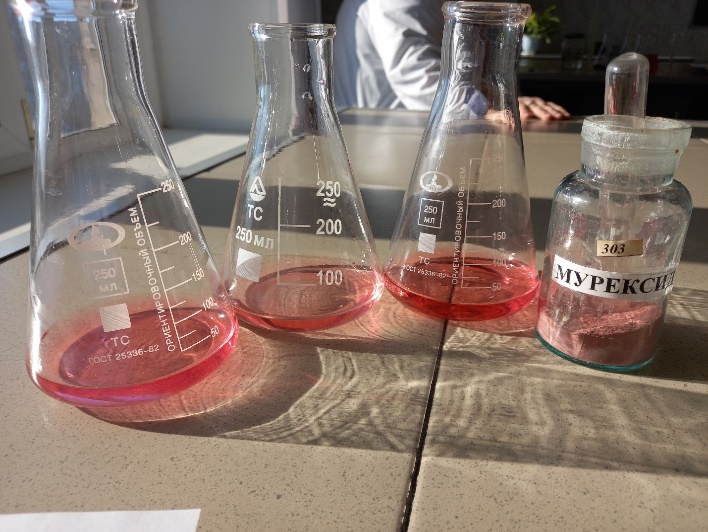 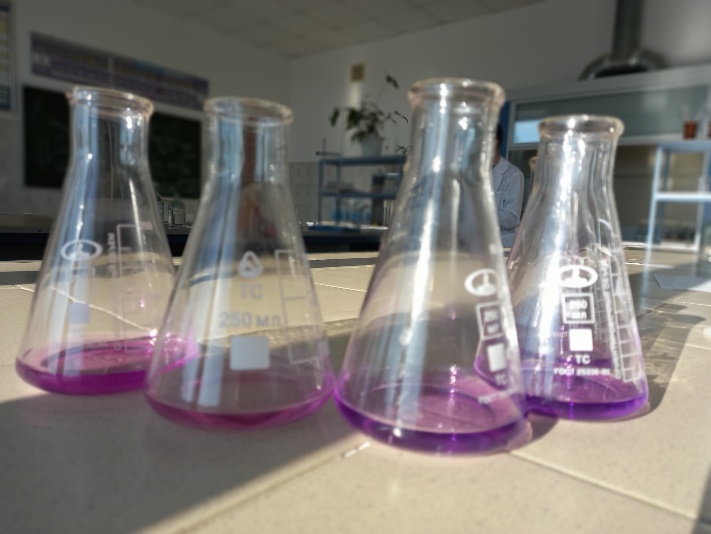 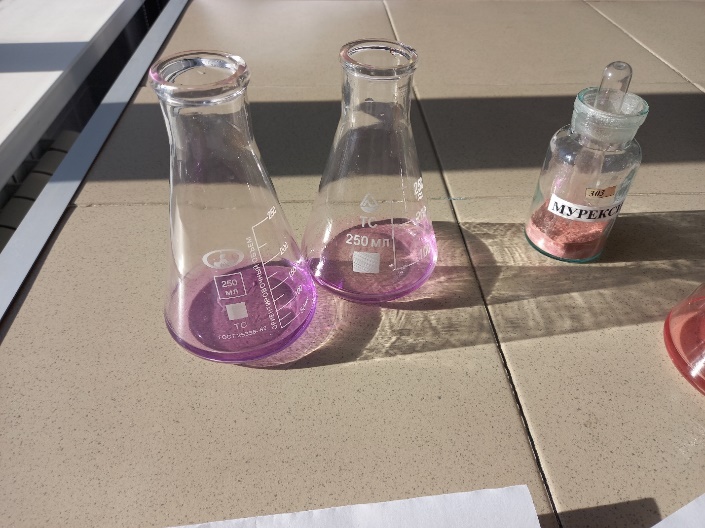 